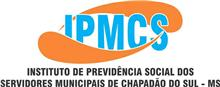 RELATÓRIO RESUMIDO DE RECEITAS E DESPESAS      -        PERÍODO: 01-12-2016  a  31-12-2016Avenida Seis nº 1211 – Centro – Chapadão do Sul – MSCEP – 79560-000 – Fone/Fax (67) 3562-3497 CNPJ: 04.680.541/0001-69 E-mail: ipmcs@hotmail.comDescriçãoReceitasDespesasRendimentos das Aplicações Financeiras1.149.483,39Contribuição Patronal – Prefeitura e Câmara Municipal 402.356,90Contribuição Funcional – Prefeitura e Câmara Municipal 412.912,05Contribuição de 02 Servidores Inativos + contribuição sobre 13º Salário 395,16Pagamento de Aposentadorias (76 Aposentados) + 2ª parcela do 13º Salário245.712,43Pagamento de Pensões  (24 Pensionistas)  + 2ª parcela do 13º Salário46.831,80Complementação Salarial do Conselho Diretor  (3 Conselheiros Diretores)  + 2ª parcela do 13º Salário10.741,32Pró-labore dos Conselheiros – 08 Membros do Conselho Curador, 05 Membros do Conselho Fiscal e 04 Suplentes – referente aos meses de novembro e dezembro5.845,07ACONPREV – Consultoria Administrativa e Judiciária Ltda – ME  4.810,33Quality – Sistemas Ltda – locação de Software – referente aos meses de novembro e dezembro3.461,14ADIMP-MS - Associação dos Institutos Municipais de Previdência        616,00OI, Energisa e Sanesul786,16Diárias para 01 Conselheira e Diretor Financeiro participarem de Palestras sobre Cenário Econômico e Perspectivas para 2017, no Hotel Vale Verde em Campo Grande - MS  864,00Reembolso de despesas de viagens 820,07Banco do Brasil – tarifas bancárias1.533,33Valcinéia Fonseca de Almeida – prestação de serviços de limpeza da sede do IPMCS 193,50Romanquio e Rech – Ltda ME – serviços prestados na locação de servidor de email e hospedagem de domínio - referente aos meses de novembro e dezembro160,00                                                                                                                                                              TOTAL     R$                   1.965.147,50322.375,15TOTAL DAS APLICAÇÕES FINANCEIRAS EM 31/12/2016 R$ 73.256.682,01TOTAL DAS APLICAÇÕES FINANCEIRAS EM 31/12/2016 R$ 73.256.682,01TOTAL DAS APLICAÇÕES FINANCEIRAS EM 31/12/2016 R$ 73.256.682,01                     Conselho DiretorDiretora Presidente – Agnes Marli Maier Scheer MilerDiretora de Benefícios – Mariza SchultzDiretor Financeiro/Contador – Jairo de Freitas CardosoConselho CuradorPresidente – Sonia Teresinha Pena Fortes MaranVice Presidente - Tarcisio José AgnesSecretária – Rosana Carvalho Masson Anselmo José Alpe Eli de Melo RamosJacqueline Chagas Tomiazi BelotiRodrigo de Moraes GambaMaria José do Amaral LimaConselho FiscalPresidente – Luiz Fernando da Silva TorresSecretária – Ana Caroline LeviskiMauricio Bulhões Pereira Claudio Sebastião FerreiraIvani Langner Wiezoreck